NOTICE OF MEETING OF THE BOARD OF DIRECTORS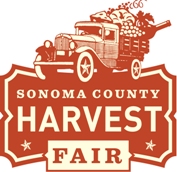 SONOMA COUNTY HARVEST FAIRWednesday, September 13, 2023, at 5:00 p.m.Sonoma County FairgroundsAdministration Building, Board RoomNotice is hereby given that meetings of the Sonoma County Harvest Fair will convene at times and location set forth in this notice. AGENDAMEMBERS:  President; Scott Goyne, Vice-President; Rocco Cunningham, Becky Bartling, Ethan Brown, Cindy Crane,Pat Emery, Michael Haney, Les Perry, Lisa Wittke Schaffner, Jason Schneider, Andrew Smith, Joe Stefenoni, Amy Tesconi, Claudia VecchioCall to OrderIntroduction of GuestsPublic Comments on issues not on the Agenda: Any member of the audience desiring to address the Board on a matter not on the agenda: Please stand and after receiving recognition from the Chair, please state your name and make your comments. In order that all interested parties have an opportunity to address the Board, each person is granted 3 minutes to speak. While members of the public are welcome to address the Board, under the Brown Act, Board members may not deliberate or take action on items not on the agenda, and generally may only listen. For items that are on the agenda, each person will be allowed to address the topic being discussed and will be allowed 3 minutes to speak.Approval of Regular AgendaApproval of Item 1 and 2 on the Consent Agenda: The consent Agenda includes routine financial and administrative actions that are usually approved by a single majority vote. Questions or comments are accepted, but there will be no discussion on these items prior to voting on the motion unless Board Members or the public request specific items to be discussed and/or removed from the Consent Agenda and placed on the Regular Agenda under the appropriate Committee or Agenda Item.President’s Report Discussion & Possible Action: Competitions & Grand Tasting CommitteePro Wine Competition UpdatePro Food Competition UpdateVIP ExperienceBeer, Food, and Non-Alcoholic VendorsGrape StompFood TrucksDiscussion & Possible Action: Communications, PR & Awards Night CommitteePublicity UpdateMarketing UpdateSponsorship UpdateAwards Night UpdateRequest for Future Agenda ItemsAdjournmentDINNER PROVIDED BY:  Claudia VecchioNEXT MEETING:  TBDCONSENT AGENDAApproval of August 23, 2023 Harvest Fair Board Meeting MinutesApproval of Harvest Fair Financials through August 30, 2023 DISABLED ACCOMODATION: If you are a person with a disability and require information or materials in an appropriate alternative format; or if you require any other accommodation, please contact 707-545-4200.  Advance notification within this guideline will enable the County to make reasonable arrangements to ensure accessibility.